Приложение 1. ШУТОЧНОЕ ПРЕДСКАЗАНИЕ СУДЬБЫ 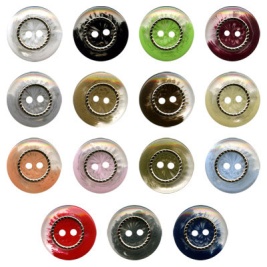                                        – вы купите себе что-то красивое из                              одежды;        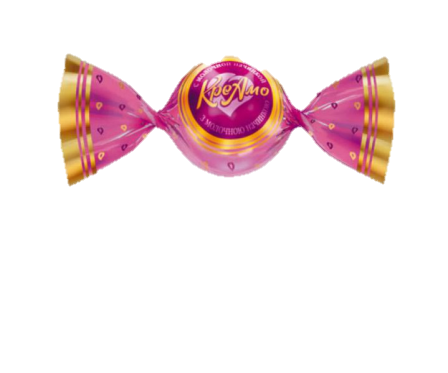                                           – ожидает сладкая-пресладкая жизнь;
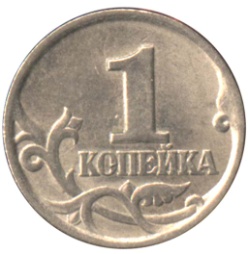                                       – будете очень денежным человеком;
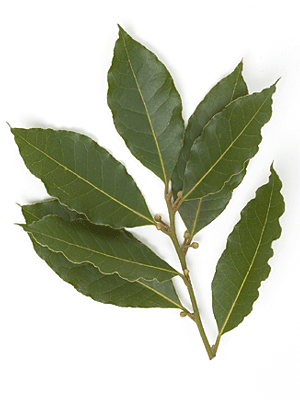                              – большие успехи в работе;
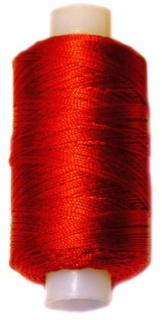                           – дальняя дорога в дальние края;                           – предстоит вглядеться в зеркало и оно                   подскажет, что улыбка вам очень идёт;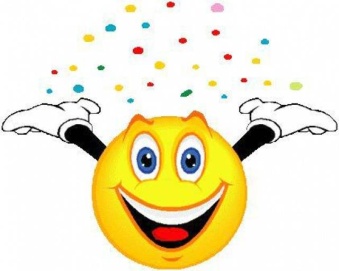 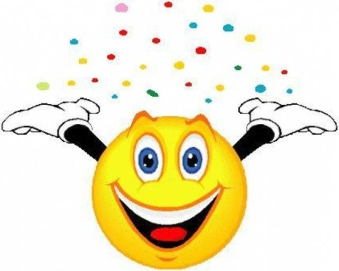 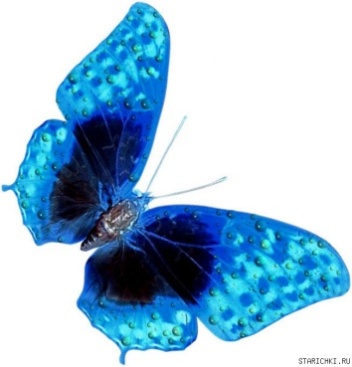                                         – в этом году вам повезёт, Вы будете                        
                                         порхать на  крыльях успеха по жизни;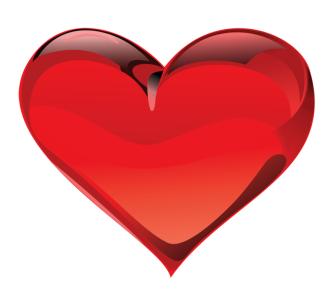                          – любовь;
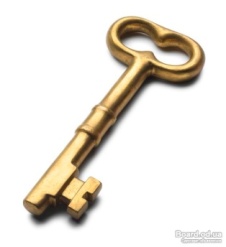                                      – новая квартира;
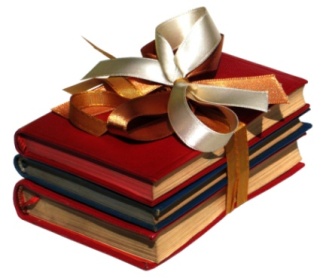                                     – новые поступления на сберкнижку.БУДЬТЕ СЧАСТЛИВЫ!!!